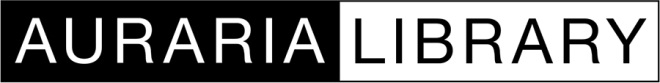 Database Searching – assessmentName:							 		Course section number				
Course instructor’s name:							 (or meeting day/time)Instructions: Watch the video titled “Database Searching” located here: http://library.auraria.edu/videos/introduction-academic-research and answer the following questions.Go to Academic Search Premier Plus and perform a search for child obesity. How many results do you receive?Revise your search to only show full text articles published within the last five years. How many results do you get now?Next, refine your search to show full text articles that are scholarly, peer-reviewed published within the last five years. Name the title of the first article you see listed. What is the journal name?Refine your search to include information about the health risks of childhood obesity. Don’t forget to only show full text, scholarly, peer-reviewed journal articles published within the last five years. How many results do you receive? What is the title of the first article you see?Click on the title and read the abstract. In your own words, what is the article about?